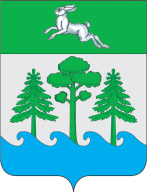  АДМИНИСТРАЦИЯ ГОРОДА КОНАКОВОРАСПОРЯЖЕНИЕ12.11.2020 г.                                             г. Конаково                                                        № 329 Об открытии движения транспортных средств на автодороге Конаково-Селихово в г. Конаково Тверской области по мосту через р. Донховка            На основании Федерального закона от 08.11.2007 № 257-ФЗ «Об автомобильных дорогах и о дорожной деятельности в Российской Федерации и о внесении в отдельные законодательные акты Российской Федерации» (с изм. и доп., вступ. в силу с 320.12.2018), Федерального закона от 06.10.2003 № 131-ФЗ «Об общих принципах организации местного самоуправления в Российской Федерации», Устава муниципального образования городское поселение город Конаково Конаковского района Тверской области, результатов обследования моста через р. Донховка на автодороге Конаково–Селихово в городе Конаково Тверской области, проведенного ООО «ПРОСПЕКТ» в соответствии с техническим заданием на основании договора от 11.11.2020 № 011-2020,        1. Открыть движение транспортных средств на автодороге Конаково-Селихово в г. Конаково Тверской области по мосту через р. Донховка.        2. Признать утратившим силу распоряжение администрации города Конаково «О перекрытии движения транспортных средств на автодороге Конаково-Селихово в г. Конаково Тверской области по мосту через р. Донховка» от 01.09.2020 № 258.        3. Настоящее распоряжение вступает в силу с момента его принятия и подлежит официальному обнародованию в порядке, предусмотренном Уставом муниципального образования городское поселение город Конаково Конаковского района Тверской области и размещению на официальном сайте органов местного самоуправления муниципального образования городское поселение город Конаково Конаковского района Тверской области в информационной сети «Интернет».        4. Контроль за исполнением настоящего распоряжения оставляю за собой.Временно исполняющий полномочияГлавы города Конаково                                                                                          Е.В. Бокарев    